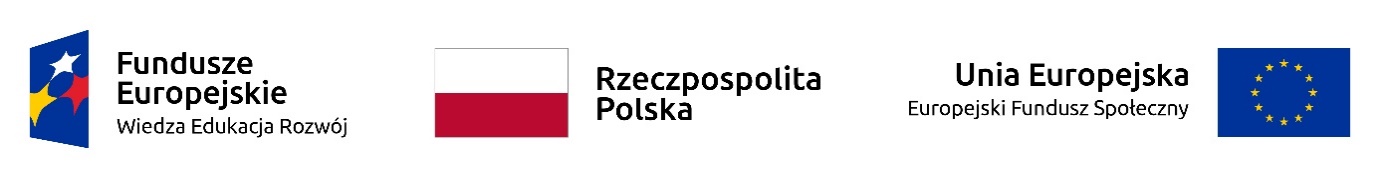 Opracowano w ramach realizacji projektu 
„Kształcenie kadr dla sportu – zintegrowany program uczelni” POWR. 03.05.00-00-z051/18-00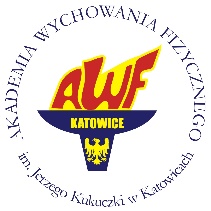          Akademia Wychowania  Fizycznego           im. Jerzego Kukuczki w KatowicachEfekty uczenia się dla zajęć z kajakarstwaForma oceny efektów uczenia sięZadanie 2 Moduł Moduł: instruktor plenerowych form aktywności/ pozostałych form kształcenia*Nazwa zajęć: KajakarstwoModuł: instruktor plenerowych form aktywności/ pozostałych form kształcenia*Nazwa zajęć: KajakarstwoRok: 2020/2021 nabór pierwszy          2021/2022 nabór drugiRok: 2020/2021 nabór pierwszy          2021/2022 nabór drugiRok: 2020/2021 nabór pierwszy          2021/2022 nabór drugiForma zajęć: wykłady / ćwiczenia / zajęcia wyjazdowe*Forma zajęć: wykłady / ćwiczenia / zajęcia wyjazdowe*Wymiar zajęć: 156  godzinLiczba punktów ECTS: 12Liczba punktów ECTS: 12Forma studiów:                                stacjonarne Forma studiów:                                stacjonarne Forma studiów:                                stacjonarne Profil kształcenia: praktyczny Profil kształcenia: praktyczny Prowadzący zajęcia:Prowadzący zajęcia:Wymagania wstępnebrakKodOpis przedmiotowych efektów uczenia sięCharakterystyki II Stopnia Polskiej Ramy KwalifikacjiSektorowa Rama Kwalifikacji w SporcieW zakresie wiedzy - student zna i rozumie:W zakresie wiedzy - student zna i rozumie:W zakresie wiedzy - student zna i rozumie:W zakresie wiedzy - student zna i rozumie:K_W01Posiada wiedzę z zakresu nauk biologiczno-medycznych o wpływie aktywności fizycznej, stylu życia, odżywiania, na zmiany budowy i czynności organizmu pod wpływem uprawiania kajakarstwaP6S_WKSRKS 5K_W02Zna zagrożenia bezpieczeństwa i zdrowia związane z uprawianiem kajakarstwa  oraz zasady asekuracji i samoasekuracji.P6S_WKSRKS 5K_W03Zna, w stopniu pogłębionym, terminologię i metodykę nauczania podstawowych elementów w kajakarstwie. Zna możliwości i uwarunkowania stosowania ćwiczeń, rozwiązań organizacyjnych, form i metod w treningu sportowym i na zajęciach rekreacyjnych  z kajakarstwaP7S_WKSRKS 5K_W04Posiada pogłębioną znajomość budowy organizmu oraz anatomiczne , fizjologiczne, biochemiczne podstawy funkcjonowania organizmu w czasie wysiłku w kajakarstwie i w czasie spoczynku.P7S_WGSRKS 4W zakresie umiejętności – student potrafi:W zakresie umiejętności – student potrafi:W zakresie umiejętności – student potrafi:W zakresie umiejętności – student potrafi:K_U01Posiada zaawansowane  techniczne, metodyczne, dydaktyczne i psychologiczne umiejętności w zakresie kajakarstwa. Zna możliwości wykorzystania i zastosowania odpowiedniego sprzętu i wyposażenia kajakowego.P7S_ UWSRKS 5K_U02Potrafi dopasować sposób komunikowania się z jednostką i grupą do poziomu ich umiejętności i rozwoju psychicznego.P6S_UKSRKS 4K_U03Potrafi zaplanować proces treningowy oraz dobrać odpowiednie środki i metody realizacji wytyczonych celów w kajakarstwie z uwzględnieniem wieku ćwiczących, potrzeb indywidualnych i stopnia zaawansowania.P6S_UOSRKS 4K_U04Posiada umiejętność oceny przydatności metod, procedur i dobrych praktyk do realizacji zadań związanych z różnymi sferami zarządzania w organizacji sportowej. Przekazuje swoją wiedzę, szkoli osoby o niższych kwalifikacjach.P6S_UWSRKS 5W zakresie kompetencji społecznych – student jest gotów do:W zakresie kompetencji społecznych – student jest gotów do:W zakresie kompetencji społecznych – student jest gotów do:W zakresie kompetencji społecznych – student jest gotów do:K_K01Jest odpowiedzialny za swoje działania i zachowanie oraz zdrowie i bezpieczeństwo osób powierzonych jego opiece.P6S_UOSRKS 4K_K02Rozumie potrzebę dbania o własną sprawność fizyczną, zdrowie i wygląd dla skutecznego promowania zdrowego trybu życia, aktywności i odpowiedniego odżywiania.P6S_KRSRKS 7K_K03Wykorzystuje swoją wiedzę do projektowania działań zawodowych oraz prozdrowotnych swoich i innych; okazuje szacunek uczestnikom swoich zajęć.P6S_KKSRKS 4K_K04Posiada umiejętność dyskutowania, argumentowania; potrafi być empatyczny; przestrzega zasad etyki zawodowej.P6S_KRSRKS 6Treści programowe Treści programowe Lp.Treści programowe – wykłady1.Kajakarstwo: uwarunkowania wyniku sportowego w zależności od konkurencji sportowej.2.Zasady procesu treningowego w kajakarstwie.3.Środki i metody treningowe w kajakarstwie.4.Zasady bezpieczeństwa organizacji zajęć na wodzie z kajakarstwa.5.Technika i taktyka w kajakarstwie.Lp.Treści programowe – ćwiczenia1.Nauczanie podstawowych umiejętności technicznych w kajakarstwie.2.Metody realizacji wysiłku fizycznego w kajakarstwie.3.Metodyka prowadzenia zajęć treningowych.4.Planowanie pracy treningowej.Lp.Treści programowe zgodne z wymogami porozumień z Polskimi Związkami Sportowymi1.Nie dotyczy2.3.4.Wykaz literatury podstawowej i uzupełniającejLiteratura podstawowa:Dillon P., Oyen J.: Kayaking. American Canoe Association, Human Kinetics, Champaign, 2008.Drabik J.: Kajakarstwo: teoria i praktyka. Akademia Wychowania Fizycznego im. Jędrzeja Śniadeckiego, AWF Gdańsk, 1991.Godlewski G., Rzędzicki M.: Kajakarstwo turystyczne: skrypt dla studentów, nauczycieli i instruktorów turystyki kajakowej, WWFiS, Biała Podlaska, 2012.Rynkiewicz T.: Kajakarstwo klasyczne. AWF, Poznań, 2009. Literatura uzupełniająca: Cholewa J. (2004): Wybrane elementy turystyki kajakowej, Akademia Wychowania Fizycznego, Katowice.Paterka S., Wieczorek A., Gołaszewski J.(2000): Organizacja wycieczek szkolnych, obozów stałych i wędrownych. AWF, Poznań.Rynkiewicz T, Rynkiewicz M. (2009): Kajakarstwo: trening dzieci i młodzieży. Wydawnictwo "Intergraf”, Biała Podlaska.Starzyński J., Darkowski P. (2001): Kajakiem bezpiecznie: materiały szkoleniowe. Komisja Turystyki Kajakowej ZG PTTK, Warszawa.Forma i warunki zaliczenia zajęć, w tym zasady dopuszczenia do egzaminu / zaliczeniaZaliczenie umiejętności praktycznych (wykonanie podstawowych elementów technicznych, prowadzenie zajęć praktycznych). Ocena bardzo dobra: student posiada pogłębioną wiedzę wymienioną w efektach kształcenia, posiada umiejętność wykonywania prac metodycznych charakteryzujących się trafnością doboru treści szczegółowych oraz wykazał się dużym zaangażowaniem na ćwiczeniach.Ocena dobra: student opanował wszystkie zagadnienia teoretyczne, jednak ma pewne trudności z ich praktyczną interpretacją, wykonał prawidłowo prace metodyczne oraz uczęszczał na ćwiczenia wykazując w nich średnie zaangażowanie.Ocena dostateczna: student opanował wiadomości i umiejętności w stopniu podstawowym, jednak posiada znaczne luki w ich pogłębionej i praktycznej interpretacji, w zajęciach wykazał się małym zaangażowaniem. Metody sprawdzania i kryteria oceny efektów uczenia się uzyskanych przez studentówWarunkiem zaliczenia przedmiotu jest wykazanie się znajomością wszystkich zagadnień teoretycznych i umiejętność ich praktycznej interpretacji oraz zaliczenie pracy kontrolnej.Stosowane metody dydaktyczneWykład informacyjny, objaśnienia, pogadanka, opis, nauczanie problemowe, dyskusja dydaktyczna, metoda praktycznego działania.Nakład pracy studenta - bilans punktów StacjonarneNiestacjonarneGodziny kontaktowe z nauczycielem akademickim:-156Samodzielna praca studenta:156Łączny nakład pracy studenta wynosi: 312  godzin, co odpowiada   12   punktom ECTSŁączny nakład pracy studenta wynosi: 312  godzin, co odpowiada   12   punktom ECTSŁączny nakład pracy studenta wynosi: 312  godzin, co odpowiada   12   punktom ECTSPrzedmiotowe efekty uczenia sięSprawdzian praktycznySprawdzian/egzamin pisemnyProjekt / prezentacjaObserwacja/dyskusja dydaktycznaP_W01XP_W02XP_W03XP_W04XP_U01XP_U02XP_U03XP_U04XP_K01XP_K02XP_K03XP_K04X